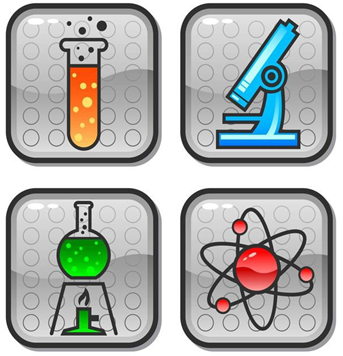 Приемы и методы активизации
познавательной деятельности 
учащихся  на уроках химии(Тема самообразования Карнаух Ю.В., учителя химии МБОУ Сещинской СОШ на 2015-2016 учебный год).Познавательная деятельность – это единство чувственного восприятия, теоретического мышления и практической деятельности. Она осуществляется на каждом жизненном шагу, во всех видах деятельности и социальных взаимоотношений учащихся (производительный и общественно полезный труд, ценностно-ориентационная и художественно-эстетическая деятельность, общение), а также путем выполнения различных предметно-практических действий в учебном процессе (экспериментирование, конструирование, решение исследовательских задач и т.п.). Но только в процессе обучения познание приобретает четкое оформление в особой, присущей только человеку учебно-познавательной деятельности или учении.Подсчитано, что за время учебы в школе каждый учащийся посещает  примерно 10  тыс. уроков. И часто бывает так, что они, как близнецы похожи друг на друга. Примерно 60% времени урока отводится на объяснение учителя, еще 30% идет на устный опрос. Что при этом делает основная масса учащихся? Ученику просто некогда поразмышлять, поломать голову над проблемой.  Интерес к изучаемой теме появляется тогда, когда учащиеся  вовлекается в общение, будоражащее мысль. Однако форма традиционного урока мало приспособлена для наложения такого контакта. Какой уж тут интерес к учебе, выдержать бы однообразие. Вот почему учителя работают над поиском новых подходов в учебной работе с подростками.Воспитание у учащихся интереса к химии достигается тем, как организована их активная познавательная деятельность на уроках и внеклассных занятиях. Необходимо  широко использовать опыт передовых учителей химии, рекомендации методистов, психологов, дидактов, заниматься самообразованием, творчески подходить к совершенствованию преподавания химии в школе. Рекомендации психологов: необходимо создать учащимся обстановку доброжелательности, соответствующую трем принципам «Я тебя вижу», «я тебя слышу», «я тебе помогаю».Ряд приемов, используемых при составлении поурочных планов с целью воспитания интереса к предмету: 1. Мотивация знаний и видов деятельности учащихся. Необходимо объяснять значение данной темы для человека, а также для овладения в будущем какой-либо специальностью, в том числе химической.2. Прием так называемых перспективных линий. Он состоит в организации учебной работы неодинаковых по развитию или обученности школьников и убеждении их возможности достичь планируемые результаты обучения. Необходимо стремится к созданию на уроках ситуаций успеха. «Ведь уже и маленькая победа над собой делает человека намного сильнее» (М. Горький)3. Организация и чередование на уроках различных видов учебной деятельности учащихся: выполнение самостоятельных работ, применение теоретических знаний, решение химических задач, проведение эксперимента, работа с учебной литературой, а также обучение умения работать в коллективе4. Необходимо широко использовать активные формы обучения — лекции, семинары, консультации, викторины, игры.Принцип активности ребенка заключается в целенаправленном активном  восприятии учащимися  изучаемых явлений, их осмыслении, переработке и применении. Этот принцип подразумевает такое качество учебной деятельности, которое характеризуется высоким уровнем мотивации, осознанной потребностью в усвоении знаний и умений, результативностью и соответствием социальным нормамПонятие активность представляет всеобщую характеристику живых существ, их собственную динамику, источник преобразования или поддержания ими жизненно значимых связей с окружающим миром, «способность к самостоятельной силе реагирования» (Ф.Энгельс).Отношение школьников к учению обычно характеризуется активностью учения, освоения содержания и т.п., которая определяет степень (интенсивность, прочность) «соприкосновения» обучаемого с предметом его деятельностиВ структуре активности выделяют следующие компоненты:готовность выполнять учебные задания;стремление к самостоятельной деятельности;осознание выполняемых действий;устойчивость внимания к предмету активности;стремление повысить свой личный уровень и др.Наибольший активизирующий эффект на занятиях дают ситуации, в которых учащиеся сами должны: · отстаивать свое мнение;· принимать участие в дискуссиях и обсуждениях;· ставить вопросы своим товарищам и преподавателям;· рецензировать ответы товарищей;· оценивать ответы и письменные работы товарищей;· заниматься обучением отстающих;· объяснять более слабым учащимся непонятные места;· самостоятельно выбирать посильное задание;· находить несколько вариантов возможного решения познавательной задачи (проблемы);· создавать ситуации самопроверки, анализа личных познавательных и практических действий;· решать познавательные задачи путем комплексного применения известных им способов решения.Активизация познавательной деятельности требует от педагога: умелого руководства познавательной деятельностью, понимания целесообразность применяемых форм, методов и средств обучения.решения проблемы активизации познавательной деятельности требует: разработки приемов и способов, способствующих активизации познавательной деятельности,вооружения преподавателей этими методами и приемами, т.е. активизации деятельности самого преподавателя,создания условий для активной учебной работы, научного поиска учащихся, вооружения их способами и приемами активного мышления.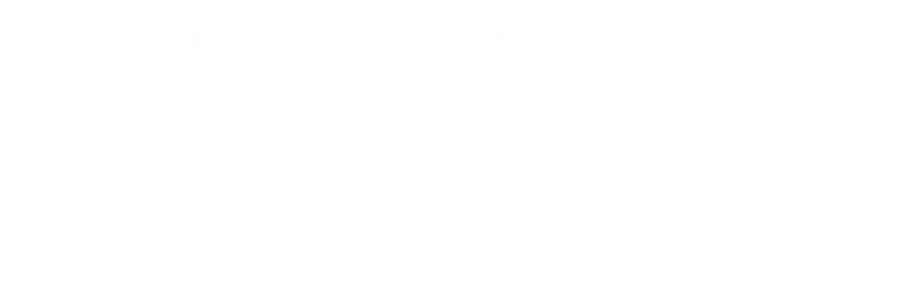 